==========================================================01.11.2021                                     ст. Заглядино                              № 87/1-пОб утверждении перечней главных администраторов доходов бюджета муниципального образования Заглядинский сельсовет  Асекеевского района Оренбургской области  на 2022 год и на плановый период 2023 и 2024 годов         В соответствии со статьей 160.1, пунктом 4 статьи 160.2 Бюджетного                             кодекса Российской Федерации, постановляю:Утвердить перечень главных администраторов доходов бюджета муниципального образования Заглядинский сельсовет  Асекеевского района Оренбургской области на 2022 год и на плановый период 2023 и 2024 годов (Приложение №1).Настоящее постановление применяется к правоотношениям, возникающим при составлении и исполнении бюджета муниципального образования Заглядинский сельсовет  Асекеевского района Оренбургской области, начиная с бюджета на 2022 год и на плановый период 2023 и 2024 годов.Настоящее постановление разместить на официальном сайте в сети интернет муниципального образования Заглядинский сельсовет  Асекеевского района Оренбургской области: заглядино.рфКонтроль за исполнением настоящего постановления оставляю за собой.Постановление вступает в силу с 1 января 2022 года.Глава  муниципального  образования                                          Э.Н.КосынкоРазослано: прокурору района, в дело, фин.отделу.	                                                                                  Приложение №1                                                    к постановлению №87/1-п от 01.11.2021ПЕРЕЧЕНЬглавных администраторов доходов бюджета муниципального образования Асекеевский район на 2022 год плановый период 2023 и 2024 годов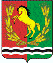 АДМИНИСТРАЦИЯМУНИЦИПАЛЬНОГО ОБРАЗОВАНИЯ ЗАГЛЯДИНСКИЙ СЕЛЬСОВЕТ АСЕКЕВСКОГО РАЙОНА ОРЕНБУРГСКОЙ ОБЛАСТИП О С Т А Н О В Л Е Н И ЕКод бюджетной классификации Российской ФедерацииКод бюджетной классификации Российской ФедерацииНаименование главного администратора доходов бюджета, наименование кода вида (подвида) доходов бюджетаглавного админи-стратора доходов бюджетавида (подвида) доходов бюджетаНаименование главного администратора доходов бюджета, наименование кода вида (подвида) доходов бюджета123916Администрация муниципального образования Заглядинский сельсовет Асекеевского района Оренбургской областиАдминистрация муниципального образования Заглядинский сельсовет Асекеевского района Оренбургской области91601220805000100000150Перечисления из бюджетов сельских поселений (в бюджеты поселений) для осуществления возврата (зачета) излишне уплаченных или излишне взысканных сумм налогов, сборов и иных платежей, а также сумм процентов за несвоевременное осуществление такого возврата и процентов, начисленных на излишне взысканные суммы91610010302231010000110Доходы от уплаты акцизов на дизельное топливо, подлежащие распределению между бюджетами субъектов РФ и местными бюджетами с учетом установленных дифференцированных нормативов отчислений в местные бюджеты91610010302241010000110Доходы от уплаты акцизов на моторные масла для дизельных и (или) карбюраторных (инжекторных) двигателей, подлежащие распределению между бюджетами субъектов РФ и местными бюджетами с учетом установленных дифференцированных нормативов отчислений в местные бюджеты91610010302251010000110Доходы от уплаты акцизов на автомобильный бензин, подлежащие распределению между бюджетами субъектов РФ и местными бюджетами с учетом установленных дифференцированных нормативов отчислений в местные бюджеты91610010302261010000110Доходы от уплаты акцизов на прямогонный бензин, подлежащие распределению между бюджетами субъектов РФ и местными бюджетами с учетом установленных дифференцированных нормативов отчислений в местные бюджеты91618210102010011000110Налог на доходы физических лиц с доходов, источником которых является налоговый агент, за исключением доходов, в отношении которых исчисление и уплата налога осуществляется в соответствии со статьями 227, 227.1 и 228 Налогового кодекса РФ (сумма платежа (перерасчеты, недоимка и задолженность по соответствующему платежу, в том числе по отмененному)91618210102010012100110Налог на доходы физических лиц с доходов, источником которых является налоговый агент, за исключением доходов, в отношении которых исчисление и уплата налога осуществляется в соответствии со статьями 227, 227.1 и 228 Налогового кодекса РФ (пени по соответствующему платежу)91618210102010013000110Налог на доходы физических лиц с доходов, источником которых является налоговый агент, за исключением доходов, в отношении которых исчисление и уплата налога осуществляется в соответствии со статьями 227, 227.1 и 228 Налогового кодекса РФ (суммы денежных взысканий (штрафов) по соответствующему платежу согласно законодательству РФ)91618210102030011000110Налог на доходы физических лиц с доходов,  полученных физическими лицами в соответствии со статьей 228 Нологового кодекса Российской Федерации (сумма платежа (перерасчеты, недоимка и задолженность по соответствующему платежу, в том числе по отменненому)91618210102030012100110Налог на доходы физических лиц с доходов,  полученных физическими лицами в соответствии со статьей 228 Нологового кодекса Российской Федерации (пени по соответствующему платежу)91618210503010011000110Единый сельскохозяйственный налог (сумма платежа (перерасчеты, недоимка и задолженность по соответствующему платежу, в том числе по отмененному)91618210503010012100110Единый сельскохозяйственный налог (пени по соответствующему платежу)91618210503010013000110Единый сельскохозяйственный налог (суммы денежных взысканий (штрафов) по соответствующему платежу согласно законодотельству РФ)91618210601030101000110Налог на имущество физических лиц, взимаемый по ставкам, применяемым к объектам налогообложения, расположенным в границах поселений (сумма платежа (перерасчеты, недоимка и задолженность по соответствующему платежу, в том числе по отмененному)91618210601030102100110Налог на имущество физических лиц, взимаемый по ставкам, применяемым к объектам налогообложения, расположенным в границах поселений (пени по соответствующему платежу)91618210606033101000110Земельный налог с организаций, обладающих земельным участком, расположенным в границах сельских поселений (сумма платежа (перерасчеты, недоимка и задолженность по соответствующему платежу, в том числе по отмененному)91618210606033102100110Земельный налог с организаций, обладающих земельным участком, расположенным в границах сельских поселений (пени по соответствующему платежу)91618210606043101000110Земельный налог с физических лиц, обладающих земельным участком, расположенным в границах сельских поселений (сумма платежа (перерасчеты, недоимка и задолженность по соответствующему платежу, в том числе по отмененному)91618210606043102100110Земельный налог с физических лиц, обладающих земельным участком, расположенным в границах сельских поселений (пени по соответствующему платежу)91691610804020011000110Государственная пошлина за совершение нотариальных действий должностными лицами органов местного самоуправления, уполномоченными в соответствии с законодательными актами Российской Федерации на совершение нотариальных действий91691611105035100000120Доходы от сдачи в аренду имущества, находящегося в оперативном управлении органов управления сельских поселений и созданных ими учреждений (за исключением имущества муниципальных бюджетных и автономных учреждений)91691611302995100000130Прочие доходы от компенсации затрат бюджетов поселений91691611701050100000180Невыясненные поступления, зачисляемые в бюджеты поселений91691611715030100004150Инициативные платежи, зачисляемые в бюджеты сельских поселений (средства, поступающие на ремонт автомобильных дорог ж/д ст. Заглядино)91691620215001100000150Дотации бюджетам сельских поселений на выравнивание бюджетной обеспеченности91691620215002100000150Дотации бюджетам сельских поселений на поддержку мер по обеспечению сбалансированности бюджетов91691620220216100000150Субсидии бюджетам сельских поселений на осуществление дорожной деятельности в отношении автомобильных дорог общего пользования, а также капитального ремонта и ремонта дворовых территорий многоквартирных домов, проездов к дворовым территориям многоквартирных домов населенных пунктов91691620225576100000150Субсидии бюджетам сельских поселений на обеспечение комплексного развития сельских территорий91691620225576100000150Субсидии бюджетам сельских поселений на обеспечение комплексного развития сельских территорий91691620229999100000150Прочие субсидии бюджетам сельских поселений91691620235118100000150Субвенции бюжетам сельских поселений на осуществление первичного воинского учета на территориях, где отсутствуют военные комиссаиаты91691620235118100000150Субвенции бюжетам сельских поселений на осуществление первичного воинского учета на территориях, где отсутствуют военные комиссаиаты91691620245160100000150Межбюджетные трансферты, передаваемые бюджетам сельских поселений для компенсации  дополнительных расходов, возникших в результате решений, принятых органами власти другого уровня91691620405099109000150Прочие безвозмездные поступления от негосударственных организаций в бюджеты сельских поселений91691620705030100000150Прочие безвозмездные поступления в бюджеты сельских поселений91691620705030109000150Прочие безвозмездные поступления в бюджеты сельских поселений